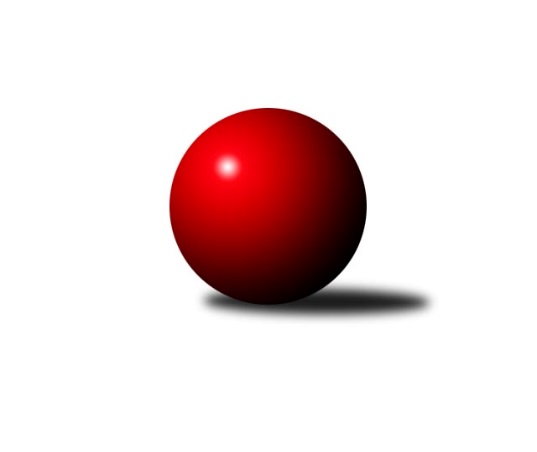 Č.5Ročník 2023/2024	15.10.2023Nejlepšího výkonu v tomto kole: 3746 dosáhlo družstvo: ŠK Železiarne PodbrezováInterliga 2023/2024Výsledky 5. kolaSouhrnný přehled výsledků:KK Inter Bratislava	- TJ Sokol Husovice	6:2	3542:3420	13.0:11.0	14.10.Škk Trstená Starek	- KK Ježci Jihlava	1:7	3611:3711	8.0:16.0	14.10.FTC KO Fiľakovo	- TJ Sokol Duchcov	2:6	3490:3498	11.0:13.0	14.10.TJ Valašské Meziříčí	- SKK Rokycany	4.5:3.5	3526:3487	10.0:14.0	14.10.ŠK Železiarne Podbrezová	- TJ Sokol Duchcov	7:1	3746:3417	20.0:4.0	15.10.Tabulka družstev:	1.	ŠK Železiarne Podbrezová	4	4	0	0	29.0 : 3.0 	68.5 : 27.5 	 3748	8	2.	TJ Rakovice	4	3	1	0	23.0 : 9.0 	57.5 : 38.5 	 3586	7	3.	Škk Trstená Starek	5	3	1	1	25.0 : 15.0 	67.0 : 53.0 	 3635	7	4.	TJ Valašské Meziříčí	4	3	0	1	17.5 : 14.5 	50.5 : 45.5 	 3511	6	5.	KK Ježci Jihlava	5	3	0	2	22.0 : 18.0 	65.0 : 55.0 	 3620	6	6.	TJ Sokol Duchcov	4	2	0	2	14.0 : 18.0 	40.0 : 56.0 	 3491	4	7.	FTC KO Fiľakovo	6	2	0	4	19.0 : 29.0 	65.5 : 78.5 	 3473	4	8.	KK Slavoj Praha	5	1	1	3	16.0 : 24.0 	53.5 : 66.5 	 3552	3	9.	TJ Sokol Husovice	5	1	1	3	15.0 : 25.0 	48.5 : 71.5 	 3483	3	10.	KK Inter Bratislava	4	1	0	3	11.0 : 21.0 	40.0 : 56.0 	 3438	2	11.	SKK Rokycany	4	0	0	4	8.5 : 23.5 	44.0 : 52.0 	 3524	0Podrobné výsledky kola:	 KK Inter Bratislava	3542	6:2	3420	TJ Sokol Husovice	Miroslav Vlčko	163 	 140 	 182 	148	633 	 2:2 	 629 	 140	177 	 148	164	Michal Šimek	Jakub Kičinko	149 	 139 	 146 	156	590 	 4:0 	 545 	 142	126 	 127	150	Svatopluk Kocourek	Matej Ondrus *1	133 	 129 	 137 	156	555 	 1:3 	 567 	 144	144 	 145	134	Libor Škoula	Radoslav Fuska	162 	 154 	 143 	140	599 	 1:3 	 608 	 151	156 	 152	149	Tomáš ŽiŽlavskÝ	Miroslav Fiedler	141 	 155 	 145 	131	572 	 3:1 	 535 	 135	132 	 152	116	Jakub Haresta	Marek Zajko	158 	 152 	 154 	129	593 	 2:2 	 536 	 112	131 	 160	133	David PlŠekrozhodčí: střídání: *1 od 41. hodu Marek HarčaríkNejlepší výkon utkání: 633 - Miroslav Vlčko	 Škk Trstená Starek	3611	1:7	3711	KK Ježci Jihlava	Mikolaj Konopka	172 	 156 	 160 	173	661 	 4:0 	 522 	 133	130 	 138	121	Stanislav Partl *1	Michal Szulc *2	126 	 133 	 146 	147	552 	 0:4 	 619 	 158	143 	 155	163	Tomáš Valík	Martin Starek	139 	 144 	 149 	145	577 	 1:3 	 631 	 174	171 	 152	134	Mojmír Holec	Daniel Pažitný	154 	 140 	 145 	159	598 	 0:4 	 657 	 179	147 	 170	161	Robin Parkan	Lukáš Juris	140 	 133 	 151 	153	577 	 1:3 	 619 	 145	161 	 174	139	Lukáš Vik	Martin Kozák	139 	 159 	 177 	171	646 	 2:2 	 663 	 169	176 	 170	148	Petr Dobeš ml.rozhodčí: střídání: *1 od 61. hodu Ondřej Matula, *2 od 54. hodu Marek ŠtefančíkNejlepší výkon utkání: 663 - Petr Dobeš ml.	 FTC KO Fiľakovo	3490	2:6	3498	TJ Sokol Duchcov	Patrik Flachbart	130 	 134 	 137 	152	553 	 1:3 	 590 	 146	157 	 154	133	Jan Endršt	Damián Knapp	155 	 162 	 132 	139	588 	 3:1 	 564 	 142	138 	 152	132	Matěj Novák	Erik Gallo *1	127 	 126 	 119 	136	508 	 1:3 	 564 	 144	152 	 143	125	Milan Stránský	Róbert Kluka	175 	 142 	 167 	145	629 	 3:1 	 547 	 133	123 	 136	155	David Horák *2	Alexander Šimon	154 	 149 	 149 	165	617 	 2:2 	 626 	 163	148 	 164	151	Jaroslav Bulant	Milan Kojnok	131 	 145 	 173 	146	595 	 1:3 	 607 	 141	159 	 155	152	Zdeněk Ransdorfrozhodčí: střídání: *1 od 64. hodu Ladislav Flachbart, *2 od 61. hodu Jiří ZemánekNejlepší výkon utkání: 629 - Róbert Kluka	 TJ Valašské Meziříčí	3526	4.5:3.5	3487	SKK Rokycany	Radim Metelka	150 	 142 	 174 	181	647 	 1:3 	 639 	 152	151 	 175	161	Radek Hejhal	Jiří Mrlík	129 	 138 	 150 	141	558 	 1:3 	 565 	 132	139 	 146	148	Miroslav Šnejdar ml.	Dalibor Jandík	143 	 147 	 136 	115	541 	 1:3 	 565 	 146	138 	 148	133	Milan Wagner	Tomáš Cabák	156 	 152 	 149 	137	594 	 2:2 	 571 	 133	134 	 154	150	Karel Koubek	Ondřej Topič	161 	 132 	 157 	156	606 	 3:1 	 567 	 145	133 	 143	146	Michal Bučko	Tomáš Juřík	136 	 143 	 139 	162	580 	 2:2 	 580 	 137	141 	 152	150	Michal Jiroušrozhodčí: Nejlepší výkon utkání: 647 - Radim Metelka	 ŠK Železiarne Podbrezová	3746	7:1	3417	TJ Sokol Duchcov	Rostislav Gorecký	143 	 149 	 148 	150	590 	 3:1 	 588 	 137	135 	 176	140	Matěj Novák	Bystrík Vadovič	150 	 160 	 151 	146	607 	 4:0 	 564 	 138	144 	 138	144	Jaroslav Bulant	Jiří Veselý	164 	 158 	 161 	160	643 	 4:0 	 568 	 151	134 	 124	159	David Horák	Peter Nemček	165 	 162 	 159 	157	643 	 4:0 	 537 	 129	134 	 136	138	Jan Endršt *1	Jan Bína	151 	 164 	 185 	187	687 	 4:0 	 538 	 138	123 	 139	138	Milan Stránský	Petr Hendrych *2	132 	 164 	 137 	143	576 	 1:3 	 622 	 143	157 	 164	158	Zdeněk Ransdorfrozhodčí: střídání: *1 od 31. hodu Jiří Zemánek, *2 od 61. hodu Radovan BalcoNejlepší výkon utkání: 687 - Jan BínaPořadí jednotlivců:	jméno hráče	družstvo	celkem	plné	dorážka	chyby	poměr kuž.	Maximum	1.	Peter Nemček 	ŠK Železiarne Podbrezová	667.00	416.3	250.8	0.3	2/3	(702)	2.	Jaroslav Hažva 	KK Slavoj Praha	654.63	410.1	244.5	0.3	4/4	(706)	3.	Petr Dobeš  ml.	KK Ježci Jihlava	641.22	396.0	245.2	0.8	3/3	(663)	4.	Mikolaj Konopka 	Škk Trstená Starek	641.11	399.0	242.1	1.4	3/3	(668)	5.	Jan Bína 	ŠK Železiarne Podbrezová	639.50	411.2	228.3	0.8	3/3	(687)	6.	Jiří Veselý 	ŠK Železiarne Podbrezová	637.25	398.3	239.0	1.0	2/3	(652)	7.	Jan Endršt 	TJ Sokol Duchcov	626.00	399.3	226.8	0.8	2/3	(681)	8.	Petr Hendrych 	ŠK Železiarne Podbrezová	623.00	392.0	231.0	0.0	3/3	(629)	9.	Peter Šibal 	Škk Trstená Starek	620.50	385.5	235.0	1.5	2/3	(661)	10.	Bystrík Vadovič 	ŠK Železiarne Podbrezová	616.83	395.7	221.2	1.5	3/3	(628)	11.	Šimon Magala 	TJ Rakovice	616.67	400.7	216.0	2.7	2/2	(637)	12.	Robin Parkan 	KK Ježci Jihlava	616.00	389.7	226.3	1.1	3/3	(657)	13.	Marcel Ivančík 	TJ Rakovice	615.17	399.0	216.2	1.7	2/2	(645)	14.	Zdeněk Ransdorf 	TJ Sokol Duchcov	615.00	407.3	207.7	1.3	3/3	(633)	15.	Tomáš ŽiŽlavskÝ 	TJ Sokol Husovice	614.88	402.0	212.9	1.4	4/4	(642)	16.	Rostislav Gorecký 	ŠK Železiarne Podbrezová	614.50	385.8	228.7	0.8	3/3	(629)	17.	Daniel Pažitný 	Škk Trstená Starek	611.33	397.9	213.4	1.6	3/3	(633)	18.	Michal Szulc 	Škk Trstená Starek	609.67	393.0	216.7	1.0	3/3	(639)	19.	Zdeněk Gartus 	KK Slavoj Praha	609.63	381.4	228.3	0.9	4/4	(624)	20.	Michal Šimek 	TJ Sokol Husovice	609.50	391.5	218.0	0.8	3/4	(629)	21.	Radek Hejhal 	SKK Rokycany	602.00	390.0	212.0	1.3	4/4	(639)	22.	Martin Kozák 	Škk Trstená Starek	600.67	389.3	211.3	2.7	3/3	(646)	23.	Peter Magala 	TJ Rakovice	600.00	380.8	219.3	2.0	2/2	(627)	24.	Tomáš Valík 	KK Ježci Jihlava	599.89	389.4	210.4	1.0	3/3	(645)	25.	Lukáš Vik 	KK Ježci Jihlava	599.89	389.7	210.2	2.6	3/3	(619)	26.	Lukáš Juris 	Škk Trstená Starek	599.00	391.8	207.3	2.8	2/3	(609)	27.	Michal Bučko 	SKK Rokycany	598.00	384.3	213.8	1.5	4/4	(643)	28.	Boris Šintál 	TJ Rakovice	596.50	396.0	200.5	2.3	2/2	(614)	29.	Jakub Kurylo 	TJ Rakovice	595.50	394.5	201.0	1.5	2/2	(635)	30.	Ondřej Topič 	TJ Valašské Meziříčí	593.17	384.8	208.3	2.0	3/3	(606)	31.	Jaroslav Bulant 	TJ Sokol Duchcov	593.00	384.0	209.0	4.3	3/3	(626)	32.	Róbert Kluka 	FTC KO Fiľakovo	592.13	384.6	207.5	1.1	4/4	(629)	33.	Patrik Flachbart 	FTC KO Fiľakovo	591.92	389.2	202.8	1.8	4/4	(620)	34.	Martin Starek 	Škk Trstená Starek	590.83	388.0	202.8	4.2	2/3	(617)	35.	Michal Koubek 	KK Slavoj Praha	588.50	382.3	206.3	2.8	4/4	(621)	36.	Petr Pavlík 	KK Slavoj Praha	588.50	387.7	200.8	2.8	3/4	(638)	37.	Ondřej Matula 	KK Ježci Jihlava	587.25	394.0	193.3	2.3	2/3	(599)	38.	Mojmír Holec 	KK Ježci Jihlava	586.33	386.3	200.0	2.3	3/3	(631)	39.	Miroslav Šnejdar  ml.	SKK Rokycany	586.25	378.8	207.5	1.0	4/4	(636)	40.	Damián Knapp 	FTC KO Fiľakovo	585.33	378.9	206.4	1.9	4/4	(627)	41.	Jiří Mrlík 	TJ Valašské Meziříčí	583.00	375.3	207.7	1.0	3/3	(629)	42.	Jakub Pekárek 	TJ Valašské Meziříčí	582.33	379.0	203.3	2.0	3/3	(605)	43.	Tomáš Juřík 	TJ Valašské Meziříčí	581.00	377.7	203.3	1.7	3/3	(594)	44.	Martin Pozsgai 	KK Inter Bratislava	580.33	382.7	197.7	2.3	3/3	(599)	45.	Tomáš Cabák 	TJ Valašské Meziříčí	580.33	382.8	197.5	1.3	3/3	(598)	46.	Dalibor Jandík 	TJ Valašské Meziříčí	579.50	387.8	191.7	4.0	3/3	(596)	47.	Karel Koubek 	SKK Rokycany	579.00	379.7	199.3	1.7	3/4	(609)	48.	Jakub Haresta 	TJ Sokol Husovice	577.75	382.3	195.5	2.1	4/4	(615)	49.	Jakub Kičinko 	KK Inter Bratislava	577.50	377.3	200.2	2.5	3/3	(593)	50.	Michal Jirouš 	SKK Rokycany	576.67	385.7	191.0	2.0	3/4	(580)	51.	Patrik Tumma 	KK Inter Bratislava	576.00	374.5	201.5	2.0	2/3	(597)	52.	František Rusín 	KK Slavoj Praha	575.00	396.5	178.5	9.0	4/4	(601)	53.	Marek Zajko 	KK Inter Bratislava	574.33	368.7	205.7	2.3	3/3	(593)	54.	Milan Kojnok 	FTC KO Fiľakovo	574.08	373.9	200.2	3.1	4/4	(595)	55.	Marek Harčarík 	KK Inter Bratislava	572.50	375.0	197.5	2.0	2/3	(593)	56.	Lukáš Nesteš 	TJ Rakovice	572.00	382.0	190.0	4.0	2/2	(586)	57.	Erik Gallo 	FTC KO Fiľakovo	571.13	382.8	188.4	1.8	4/4	(583)	58.	Matěj Novák 	TJ Sokol Duchcov	569.33	379.0	190.3	3.2	3/3	(588)	59.	Libor Škoula 	TJ Sokol Husovice	567.25	380.0	187.3	2.3	4/4	(588)	60.	Miroslav Fiedler 	KK Inter Bratislava	564.50	378.8	185.7	4.3	3/3	(595)	61.	David PlŠek 	TJ Sokol Husovice	561.38	367.9	193.5	3.1	4/4	(588)	62.	Milan Stránský 	TJ Sokol Duchcov	556.33	368.2	188.2	1.3	3/3	(573)	63.	Svatopluk Kocourek 	TJ Sokol Husovice	552.67	364.7	188.0	7.0	3/4	(592)		Radim Metelka 	TJ Valašské Meziříčí	633.50	384.0	249.5	0.0	1/3	(647)		Miroslav Vlčko 	KK Inter Bratislava	617.00	411.0	206.0	1.5	1/3	(633)		Vojtěch Špelina 	SKK Rokycany	607.00	384.0	223.0	2.0	1/4	(607)		Milan Wagner 	SKK Rokycany	602.50	387.0	215.5	2.0	2/4	(640)		Radoslav Fuska 	KK Inter Bratislava	599.00	388.0	211.0	1.0	1/3	(599)		Pavel Honsa 	SKK Rokycany	596.00	403.0	193.0	2.0	1/4	(596)		Alexander Šimon 	FTC KO Fiľakovo	593.17	381.3	211.8	1.3	2/4	(617)		Tomáš Prívozník 	TJ Rakovice	583.00	365.0	218.0	2.0	1/2	(583)		Martin Dolnák 	TJ Rakovice	583.00	365.0	218.0	6.0	1/2	(595)		Stanislav Partl 	KK Ježci Jihlava	580.50	379.0	201.5	1.0	1/3	(583)		Radim Meluzin 	TJ Sokol Husovice	577.00	350.0	227.0	2.0	1/4	(577)		David Horák 	TJ Sokol Duchcov	568.00	397.0	171.0	5.0	1/3	(568)		Jiří Zemánek 	TJ Sokol Duchcov	566.50	384.0	182.5	5.5	1/3	(584)		Lukáš Janko 	KK Slavoj Praha	558.50	374.0	184.5	3.5	2/4	(570)		Evžen Valtr 	KK Slavoj Praha	558.00	368.8	189.3	5.0	2/4	(623)		Jiří Radil 	TJ Sokol Husovice	558.00	371.5	186.5	7.0	2/4	(574)		Marek Štefančík 	Škk Trstená Starek	558.00	382.0	176.0	4.0	1/3	(558)		Patrik Kovács 	FTC KO Fiľakovo	557.00	366.0	191.0	3.5	2/4	(584)		Michal Juroška 	TJ Valašské Meziříčí	546.00	352.0	194.0	7.0	1/3	(546)		Roman Magala 	TJ Rakovice	533.00	356.0	177.0	5.0	1/2	(533)Sportovně technické informace:Starty náhradníků:registrační číslo	jméno a příjmení 	datum startu 	družstvo	číslo startu
Hráči dopsaní na soupisku:registrační číslo	jméno a příjmení 	datum startu 	družstvo	Program dalšího kola:6. kolo21.10.2023	so	9:42	KK Slavoj Praha - TJ Valašské Meziříčí				-- volný los -- - TJ Sokol Husovice	21.10.2023	so	13:23	ŠK Železiarne Podbrezová - Škk Trstená Starek	21.10.2023	so	14:35	TJ Sokol Duchcov - TJ Rakovice	22.10.2023	ne	9:38	SKK Rokycany - TJ Rakovice	Nejlepší šestka kola - absolutněNejlepší šestka kola - absolutněNejlepší šestka kola - absolutněNejlepší šestka kola - absolutněNejlepší šestka kola - dle průměru kuželenNejlepší šestka kola - dle průměru kuželenNejlepší šestka kola - dle průměru kuželenNejlepší šestka kola - dle průměru kuželenNejlepší šestka kola - dle průměru kuželenPočetJménoNázev týmuVýkonPočetJménoNázev týmuPrůměr (%)Výkon2xJan BínaŠK Železiarne P6872xJan BínaŠK Železiarne P112.846872xPetr Dobeš ml.Jihlava6631xRadim MetelkaVal. Meziříčí109.716473xMikolaj KonopkaŠKK Trstená6611xRóbert KlukaKO Fiľakovo109.236291xRobin ParkanJihlava6573xPetr Dobeš ml.Jihlava109.186631xRadim MetelkaVal. Meziříčí6472xMikolaj KonopkaŠKK Trstená108.856612xMartin KozákŠKK Trstená6461xJaroslav BulantDuchcov 108.71626